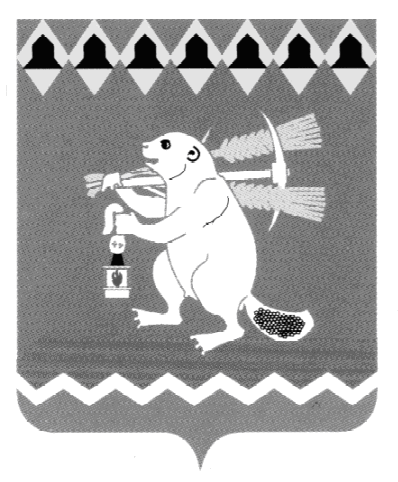 Администрация Артемовского городского округа ПОСТАНОВЛЕНИЕот _____________                                                                               № _________Об организации оказания муниципальных услуг в социальной сфере при формировании муниципального социального заказа на оказание муниципальных услуг в социальной сфере на территории Артемовского городского округа В соответствии с частью 3 статьи 28 Федерального закона от 13 июля 2020 года № 189-ФЗ «О государственном (муниципальном) социальном заказе на оказание государственных (муниципальных) услуг в социальной сфере» (далее – Федеральный закон), постановлением Правительства Российской Федерации от 13.10.2020 № 1678 «Об утверждении общих требований к принятию решений органами государственной власти субъектов Российской Федерации (органами местного самоуправления) об организации оказания государственных (муниципальных) услуг в социальной сфере», руководствуясь статьями 30, 31 Устава Артемовского городского округа,ПОСТАНОВЛЯЮ:1.  Организовать    оказание    муниципальных услуг   в   социальной   сфере на территории Артемовского городского округа в соответствии с   положениями Федерального закона по направлению деятельности «реализация дополнительных образовательных программ (за исключением дополнительных предпрофессиональных программ в области искусств)». 2.	Определить Управление образования Артемовского городского округа уполномоченным органом, утверждающим муниципальный социальный заказ на оказание муниципальных услуг в социальной сфере по направлению деятельности «реализация дополнительных образовательных программ (за исключением дополнительных предпрофессиональных программ в области искусств)» (далее – муниципальные услуги).3. Обеспечить формирование и исполнение муниципального социального заказа на оказание муниципальных услуг в социальной сфере в соответствии с Федеральным законом по направлению деятельности «реализация дополнительных образовательных программ (за исключением дополнительных предпрофессиональных программ в области искусств)» в рамках реализации мероприятий федерального проекта «Успех каждого ребенка» национального проекта «Образование» в части внедрения на территории муниципального образования системы персонифицированного финансирования дополнительного образования детей с использованием конкурентного способа отбора исполнителей муниципальных услуг, предусмотренного пунктом 1 части 2 статьи 9 Федерального закона.4. Определить, что применение указанного в пункте 3 настоящего постановления способа отбора исполнителей услуг осуществляется в отношении муниципальных услуг в социальной сфере, определенных согласно приложению  к настоящему постановлению, оказываемых исполнителями услуг (за исключением образовательных организаций дополнительного образования детей со специальными наименованиями «детская школа искусств», «детская музыкальная школа», «детская хоровая школа», «детская художественная школа», «детская хореографическая школа», «детская театральная школа», «детская цирковая школа», «детская школа художественных ремесел»).5. Установить, что в целях выполнения требований, предусмотренных статьей 8 и частью 3 статьи 28 Федерального закона, в Артемовском городском округе применяются нормы постановления Правительства Свердловской области от ….№…… «Об организации оказания государственных услуг в социальной сфере при формировании государственного социального заказа на оказание государственных услуг в социальной сфере на территории Свердловской области».6. Управлению образования Артемовского городского округа обеспечить формирование и утверждение муниципального социального заказа на оказание муниципальной услуги «Реализация дополнительных образовательных программ» в соответствии с социальным сертификатом в срок до 1 марта 2023 года.7. Постановление опубликовать в газете «Артемовский рабочий», разместить на Официальном портале правовой информации Артемовского городского округа (www.артемовский-право.рф) и на официальном сайте Артемовского городского округа в информационно-телекоммуникационной сети «Интернет» (www.artemovsky66.ru).8. Контроль за исполнением постановления возложить на заместителя главы Артемовского городского округа Лесовских Н.П.ГлаваАртемовского городского округа			                    К.М.ТрофимовСОГЛАСОВАНИЕпроекта постановленияАдминистрации Артемовского городского округа«О внесении изменений в Положение о персонифицированном  дополнительном образовании детей на территории Артемовского городского округа»Постановление разослать: заместителю главы Артемовского городского округа Лесовских Н.П., Управлению образования Артемовского городского округа, Управлению культуры Администрации Артемовского городского округа, отделу по физической культуре и спорту Администрации Артемовского городского округа, Финансовому управлению Администрации Артемовского городского округа.Смышляева Александра Валерьевна,(34363)24409ДолжностьФамилия и инициалыСроки и результаты согласованияСроки и результаты согласованияСроки и результаты согласованияДолжностьФамилия и инициалыДата поступления на согласованиеДата согласованияЗамечания и подписьЗаместитель главы Артемовского городского округа Н.П. ЛесовскихНачальник Управления образования Артемовского городского округаН.В. БагдасарянЗаведующий юридическим отделом Администрации Артемовского городского округаЕ.В. ПономареваЗаведующий отделом организации и обеспечения деятельности Администрации Артемовского городского округаД.П. МальченкоНачальник финансового управления Администрации Артемовского городского округа Н.Н. Шиленко